STATE OF MAINE REQUEST FOR INFORMATION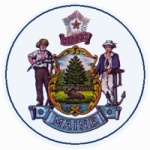 RFI AMENDMENT # 1RFI NUMBER AND TITLE:RFI#201811228 Geographic Information System Data EnhancementAMENDMENT DATE:January 3, 2019PROPOSAL DUE DATE:February 1, 2019RFI ISSUED BY:Public Utilities Commission, Emergency Services Communication BureauPROPOSALS DUE TO:Jamie.a.waterbury@maine.govDESCRIPTION OF CHANGES IN RFI (if any):Removal of all mentions of the Department hosting an informational meeting.The Department will not be hosting an informational meeting. Please send any questions you may in by January 11, 2019 at 5:00 pm.DESCRIPTION OF CHANGES IN RFI (if any):Removal of all mentions of the Department hosting an informational meeting.The Department will not be hosting an informational meeting. Please send any questions you may in by January 11, 2019 at 5:00 pm.REVISED LANGUAGE IN RFI (if any):A.	Informational MeetingThe Department will sponsor an Informational Meeting concerning this RFI beginning at the date, time and location shown on the RFI cover page.  The purpose of the Informational Meeting is to provide interested parties with additional information related to this RFI, field questions, and clarify any questions as to this RFI request.REVISED LANGUAGE IN RFI (if any):A.	Informational MeetingThe Department will sponsor an Informational Meeting concerning this RFI beginning at the date, time and location shown on the RFI cover page.  The purpose of the Informational Meeting is to provide interested parties with additional information related to this RFI, field questions, and clarify any questions as to this RFI request.All other provisions and clauses of the RFI remain unchanged.All other provisions and clauses of the RFI remain unchanged.